INTRODUÇÃO / APRESENTAÇÃO DO PROJETO   SOS AZULEJO 2018 2019No presente ano letivo, o grupo de Artes Visuais do Agrupamento de escolas de Anadia decidiu participar na ação SOS – azulejo, dinamizada pelo Museu e Escola da PJ.Os trabalhos apresentados surgem, primeiramente da pesquisa sobre a importância do património azulejar, em Portugal, das influências externas e da produção nacional. De seguida, os alunos foram buscar às cores da Bairrada, as formas vegetalistas que figuram em cada um dos trabalhos, sobre um fundo de padrão, onde o céu, o sol e o solo orientam a gradação cromática obtida. Pretende-se, com este trabalho, fomentar nos jovens a importância para a preservação do património nacional. Na base de todo o trabalho esteve sempre a criatividade e a originalidade! Os trabalhos farão parte de uma exposição, na escola.Pretende-se ainda a exposição em outros locais, em articulação com entidades locais (Biblioteca Municipal de Anadia; Jornal da Escola; Rádio; outros), visando promover, de forma mais alargada a valorização e proteção do património azulejar, no concelho e em qualquer parte do nosso país!Agrupamento de Escolas de Anadia – EBSAAno/turma: 8ºA Disciplina: Artes (Opção Artística) Técnica: Acrílico / tela. Docente: Alice Lourenço (Grupo 600)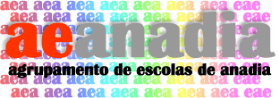 Ministério da Educação Agrupamento de Escolas de AnadiaANO LETIVO 2018_2019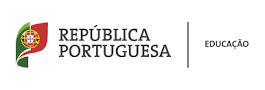 